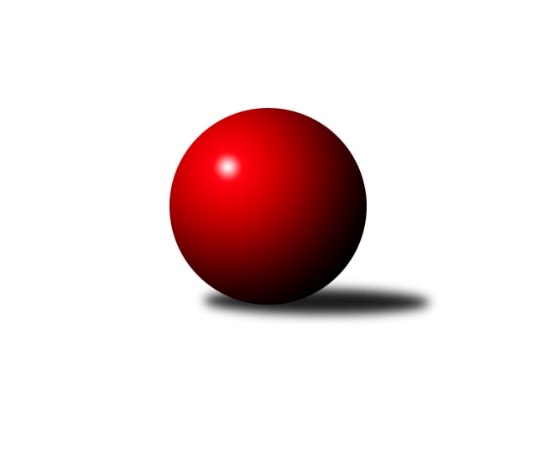 Č.20Ročník 2021/2022	24.3.2022Nejlepšího výkonu v tomto kole: 2608 dosáhlo družstvo: TJ Fezko Strakonice AOP Strakonice a Písek 2021/2022Výsledky 20. kolaSouhrnný přehled výsledků:TJ Blatná D	- TJ Fezko Strakonice C	8:0	2562:2268	10.0:2.0	16.3.TJ Fezko Strakonice A	- TJ Sokol Písek B	7:1	2608:2367	10.0:2.0	18.3.TJ Fezko Strakonice C	- TJ Fezko Strakonice B	2.5:5.5	2361:2389	5.0:7.0	24.3.Tabulka družstev:	1.	TJ Fezko Strakonice A	16	16	0	0	101.0 : 27.0 	130.0 : 62.0 	 2454	32	2.	TJ Blatná D	16	7	1	8	60.0 : 68.0 	94.5 : 97.5 	 2309	15	3.	TJ Fezko Strakonice B	16	7	1	8	58.5 : 69.5 	91.5 : 100.5 	 2324	15	4.	TJ Sokol Písek B	16	7	0	9	63.0 : 65.0 	91.0 : 101.0 	 2273	14	5.	TJ Fezko Strakonice C	16	1	2	13	37.5 : 90.5 	73.0 : 119.0 	 2146	4Podrobné výsledky kola:	 TJ Blatná D	2562	8:0	2268	TJ Fezko Strakonice C	Ondřej Skolek	 	 208 	 202 		410 	 2:0 	 368 	 	172 	 196		Josef Herzig	Jaroslav Pýcha	 	 208 	 234 		442 	 1:1 	 416 	 	212 	 204		Karel Palán	František Nesveda	 	 185 	 184 		369 	 2:0 	 331 	 	157 	 174		Vladimír Falc	Karel Koubek	 	 210 	 233 		443 	 2:0 	 291 	 	136 	 155		Zdeněk Zárybnický	Rostislav Nový	 	 219 	 247 		466 	 2:0 	 434 	 	211 	 223		Miroslav Kocour	Luboš Skuhravý	 	 205 	 227 		432 	 1:1 	 428 	 	207 	 221		Jaroslav Petráňrozhodčí: KoubekNejlepší výkon utkání: 466 - Rostislav Nový	 TJ Fezko Strakonice A	2608	7:1	2367	TJ Sokol Písek B	Richard Zelinka	 	 198 	 207 		405 	 1:1 	 405 	 	217 	 188		Miroslav Procházka	Petr Švec	 	 195 	 220 		415 	 2:0 	 381 	 	187 	 194		Olga Procházková	Karel Filek	 	 217 	 252 		469 	 2:0 	 397 	 	199 	 198		Iva Švejcarová	Zdeněk Valdman	 	 226 	 224 		450 	 2:0 	 364 	 	198 	 166		Martina Bendasová	Martin Krajčo	 	 214 	 227 		441 	 1:1 	 441 	 	216 	 225		Jan Vaňata	Pavel Poklop	 	 220 	 208 		428 	 2:0 	 379 	 	194 	 185		Pavel Sitterrozhodčí: KrajčoNejlepší výkon utkání: 469 - Karel Filek	 TJ Fezko Strakonice C	2361	2.5:5.5	2389	TJ Fezko Strakonice B	Karel Palán	 	 219 	 249 		468 	 1:1 	 440 	 	224 	 216		Matyáš Hejpetr	Zdeněk Zárybnický	 	 162 	 174 		336 	 1:1 	 369 	 	158 	 211		Milada Pirožeková	Vladimír Falc	 	 166 	 172 		338 	 0:2 	 388 	 	201 	 187		Jiří Linhart	Jaroslav Petráň	 	 207 	 229 		436 	 2:0 	 372 	 	192 	 180		Libor Hejpetr	Jiří Maťátko	 	 179 	 195 		374 	 0:2 	 411 	 	210 	 201		Adriana Němcová	Miroslav Kocour	 	 194 	 215 		409 	 1:1 	 409 	 	213 	 196		David Troblrozhodčí:  Vedoucí družstevNejlepší výkon utkání: 468 - Karel PalánPořadí jednotlivců:	jméno hráče	družstvo	celkem	plné	dorážka	chyby	poměr kuž.	Maximum	1.	Josef Navrátil 	TJ Blatná D	431.75	303.8	128.0	7.1	2/3	(464)	2.	Karel Filek 	TJ Fezko Strakonice A	425.46	294.5	131.0	4.9	3/3	(471)	3.	Luboš Skuhravý 	TJ Blatná D	419.67	292.3	127.3	6.2	3/3	(488)	4.	Richard Zelinka 	TJ Fezko Strakonice A	415.63	287.5	128.1	6.4	3/3	(481)	5.	Martin Krajčo 	TJ Fezko Strakonice A	414.71	286.9	127.8	7.1	3/3	(453)	6.	Petr Švec 	TJ Fezko Strakonice A	413.83	293.8	120.0	9.3	3/3	(474)	7.	Jaroslav Pýcha 	TJ Blatná D	413.00	290.2	122.8	6.9	3/3	(453)	8.	Marie Lukešová 	TJ Sokol Písek B	407.30	280.9	126.4	7.4	3/3	(427)	9.	Rostislav Nový 	TJ Blatná D	406.31	290.6	115.7	9.6	3/3	(466)	10.	Pavel Sitter 	TJ Sokol Písek B	405.40	286.0	119.4	9.8	3/3	(458)	11.	Václav Valhoda 	TJ Fezko Strakonice A	404.52	279.0	125.5	7.1	3/3	(461)	12.	Pavel Poklop 	TJ Fezko Strakonice A	402.20	278.9	123.3	9.7	3/3	(472)	13.	Hana Kyrianová 	TJ Fezko Strakonice A	401.43	280.5	120.9	10.2	2/3	(431)	14.	Zdeněk Valdman 	TJ Fezko Strakonice A	399.48	286.4	113.1	7.5	3/3	(450)	15.	Karel Palán 	TJ Fezko Strakonice C	398.33	277.9	120.4	9.5	3/3	(468)	16.	Libor Hejpetr 	TJ Fezko Strakonice B	398.03	282.6	115.4	10.4	3/3	(446)	17.	Jan Vaňata 	TJ Sokol Písek B	397.83	283.3	114.5	9.2	2/3	(441)	18.	Jiří Linhart 	TJ Fezko Strakonice B	396.81	282.2	114.6	10.8	3/3	(455)	19.	Matyáš Hejpetr 	TJ Fezko Strakonice B	395.83	279.5	116.4	11.4	3/3	(440)	20.	Miroslav Kocour 	TJ Fezko Strakonice C	394.59	275.8	118.8	8.7	3/3	(442)	21.	Jaroslav Petráň 	TJ Fezko Strakonice C	394.21	280.1	114.1	10.2	3/3	(440)	22.	Iva Švejcarová 	TJ Sokol Písek B	390.18	280.8	109.4	10.6	3/3	(428)	23.	Václav Kalous 	TJ Fezko Strakonice B	389.24	277.6	111.6	9.6	3/3	(442)	24.	Karel Koubek 	TJ Blatná D	387.67	275.9	111.8	11.3	3/3	(476)	25.	Bohuslava Říhová 	TJ Blatná D	385.67	278.0	107.7	11.0	3/3	(417)	26.	Jiří Maťátko 	TJ Fezko Strakonice C	383.25	268.4	114.9	10.2	3/3	(450)	27.	Martina Bendasová 	TJ Sokol Písek B	381.53	276.8	104.7	12.0	3/3	(415)	28.	Milada Pirožeková 	TJ Fezko Strakonice B	380.61	278.3	102.3	11.6	3/3	(407)	29.	František Nesveda 	TJ Blatná D	380.15	266.4	113.7	10.4	3/3	(425)	30.	David Trobl 	TJ Fezko Strakonice B	375.67	266.8	108.8	11.1	3/3	(425)	31.	Miroslav Procházka 	TJ Sokol Písek B	375.45	273.0	102.5	12.8	3/3	(418)	32.	Ondřej Skolek 	TJ Blatná D	374.06	271.1	103.0	14.3	3/3	(420)	33.	Petra Prýmasová 	TJ Blatná D	371.83	266.7	105.2	8.8	3/3	(407)	34.	Adriana Němcová 	TJ Fezko Strakonice B	370.25	275.4	94.8	14.8	2/3	(440)	35.	Josef Kohout 	TJ Blatná D	364.36	267.6	96.8	15.3	3/3	(411)	36.	Olga Procházková 	TJ Sokol Písek B	363.12	264.6	98.5	11.0	3/3	(404)	37.	Zlatuše Hofmanová 	TJ Sokol Písek B	349.50	256.3	93.3	13.3	2/3	(362)	38.	Josef Herzig 	TJ Fezko Strakonice C	342.44	241.5	100.9	15.2	3/3	(373)	39.	Vladimír Falc 	TJ Fezko Strakonice C	334.13	248.6	85.6	17.3	3/3	(391)	40.	Eva Konzalová 	TJ Blatná D	325.50	235.5	90.0	15.5	2/3	(336)	41.	Zdeněk Zárybnický 	TJ Fezko Strakonice C	317.93	237.3	80.6	21.0	3/3	(359)		Václav Poklop 	TJ Fezko Strakonice A	394.50	267.5	127.0	11.5	1/3	(429)		Jaroslav Holfeld 	TJ Fezko Strakonice B	376.50	275.0	101.5	15.0	1/3	(407)		Zuzana Koubová 	TJ Fezko Strakonice C	327.50	238.5	89.0	19.0	1/3	(355)		Marcela Kalesová 	TJ Fezko Strakonice B	282.00	229.0	53.0	36.0	1/3	(282)		Jiří Votýpka 	TJ Sokol Písek B	265.00	198.0	67.0	31.0	1/3	(265)Sportovně technické informace:Starty náhradníků:registrační číslo	jméno a příjmení 	datum startu 	družstvo	číslo startu
Hráči dopsaní na soupisku:registrační číslo	jméno a příjmení 	datum startu 	družstvo	Program dalšího kola:Nejlepší šestka kola - absolutněNejlepší šestka kola - absolutněNejlepší šestka kola - absolutněNejlepší šestka kola - absolutněNejlepší šestka kola - dle průměru kuželenNejlepší šestka kola - dle průměru kuželenNejlepší šestka kola - dle průměru kuželenNejlepší šestka kola - dle průměru kuželenNejlepší šestka kola - dle průměru kuželenPočetJménoNázev týmuVýkonPočetJménoNázev týmuPrůměr (%)Výkon10xKarel FilekFezko A4699xKarel FilekFezko A118.714694xRostislav NovýBlatná D4663xRostislav NovýBlatná D115.54664xZdeněk ValdmanFezko A4504xZdeněk ValdmanFezko A113.94507xKarel KoubekBlatná D4431xJan VaňataPísek B111.624415xJaroslav PýchaBlatná D44211xMartin KrajčoFezko A111.6244111xMartin KrajčoFezko A4415xKarel KoubekBlatná D109.8443